ПРЕДМЕТ: Појашњење конкурсне документације за јавну набавку - услуге израде недостајуће пројектно-техничке документације за радове на изградњи леве траке аутопута Е75, деоница: гранични прелаз "Келебија" - петља "Суботица Југ", ЈН број 47/2018ПОЈАШЊЕЊЕ БРОЈ 2У складу са чланом 63. став 2. и став 3. Закона о јавним набавкама („Службени гласник Републике Србије“, бр. 124/12, 14/15 и 68/15), објављујемо следећи одговор, на питање:ПИТАЊЕ 1:У конкурсној документацији, у оквиру обрасца 2 (Образац структуре цене), у делу Напомена, наведени су трошкови које сноси Извршилац, и то:”сви трошкови ангажовања радне снаге, опреме, трошкови транспорта, смештаја, комуникације, трошкови свих потребних истражних и других радова који су неопходни за реализацију уговора, трошкови прибављања свих потребних услова. сагласности. мишљења и друге документације надлежних органа која је потребна за испуњење уговорних обавеза. трошкови прибављања ажурног дигиталног катастарског плана и листова непокретности за парцеле у путном појасу - у складу са техничким спецификацијама - Пројектном задатку, трошкови осигурања, трошкови издавања средстава обезбеђења и сви остали зависни трошкови Извршиоца који су потребни за реализацију уговорених обавеза по уговору о јавној набавци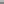 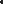 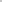 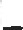 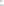 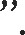 С обзиром да се сви услови (услови ималаца ј.овлашћења и локацијски услови) издају у поступку обједињене процедуре, да ли је обавеза извршиоца подношење захтева (докумената) и прибављање локацијских услова у обједињеној процедури, као и да ли се под трошковима прибављања свих потребних услова, сагласности, мишљења и друге документације надлежних органа мисли на трошкове у обједињеној процедури?Ко сноси трошкове стручне контроле Идејног пројекта са Студијом оправданости?Молимо вас да то појасните, због калкулације осталих (додатних) трошкова у оквиру понуде.ОДГОВОР: Конкурсном документацијом је између осталог, предвиђено да трошкове  прибављања свих потребних услова, сагласности, мишљења и друге документације надлежних органа која је потребна за испуњење уговорних обавеза, трошкове прибављања ажурног дигиталног катастарског плана и листова непокретности за парцеле у путном појасу - у  складу са техничким спецификацијама – Пројектном задатку, трошкови осигурања, трошкови издавања средстава обезбеђења и сви остали зависни трошкови Извршиоца који су потребни за реализацију уговорених обавеза по уговору о јавној набавци сноси понуђач.Наведено подразумева да понуђач сноси трошкове прибављања локацијских услова (свих потребних услова ималаца јавних овлашћења)  у обједињеној процедури.Трошкове стручне контроле идејног пројекта (рада ревизионе комисије), сноси Наручилац, у складу са важећим Законом о планирању и изградњи (члан  132., став 5.).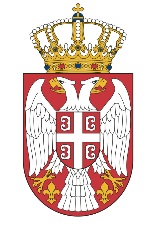   МИНИСТАРСТВО ГРАЂЕВИНАРСТВА,  МИНИСТАРСТВО ГРАЂЕВИНАРСТВА,      САОБРАЋАЈА И ИНФРАСТРУКТУРЕ      САОБРАЋАЈА И ИНФРАСТРУКТУРЕБрој: 404-02-148/4/2018-02Број: 404-02-148/4/2018-02Датум: 17.10.2018. годинеДатум: 17.10.2018. године                Немањина 22-26, Београд                Немањина 22-26, Београд